Date:	Name: 	Male _________ Female __________ Date of birth _____/_____/_______ Grade (Fall 2022) 	Permanent Address:	Daytime Phone: (_____) ____________________________ Evening Phone: (_____) 	E-mail: * (Please print e-mail address legibly)	Parent(s)/Guardian(s) Name(s):	School District:	School:  	National Contest(s) Won: (use additional page if needed)	Year won: ________________________Age when awarded:	Fax: (_____) ________________	U.S. citizen: _____ yes ______ no*Important for future correspondence SPECIAL NOTEDue to the Covid-19 pandemic, the Advisory Board of the National Museum of Education, Inc. elected to delay the 2020 induction to the National Gallery for America's Young Inventors.  We will accept applications for the 2021 induction from BOTH school years: 2019-2020 and 2020-2021.ENTRY REQUIREMENTSIn order to be eligible for entry the applicant must:Be a U.S. citizenBe a winner of a national invention competition, orBe a patent holder or have a patent pending, orHave a product marketed nationallyLate entries will not be accepted. Any Faxed or e-mailed materials must be followed by an original hard copy. The National Gallery is not responsible for lost, stolen, late or misdirected mail, including special handling deliveries.Entry materials will not be returned.  Please retain a copy for your records.  You may photocopy any part of the entry form.Entrants must be or have been full-time students, in grades K-12 at the time they received their award or patent.  Students must be no older than 19 years of age on the date of the Induction, and must reside within the United States or U.S. territories.To ensure fair consideration of entries, those entries that are not submitted with all the required information and do not adhere to the rules will be disqualified.  The volume of entries makes it impossible to give individual critiques to entrants.The National Gallery reserves the right to use a student’s name, photograph, quote, likeness, descriptive essay, or video for publicity and promotional purposes.Make sure you review the list below BEFORE sending in an entry so you can ensure that your creative efforts will not be disqualified.Entry includes the National Gallery Candidate Entry Form signed by the student and Parent(s) / Guardian(s).Information on the entry form is complete (names, birth date, grade levels, school name, address, telephone number, zip code, e-mail address, etc.)Description is typed and preferably double spaced on the entry form. (Extra 8 ½ x 11 paper may be used.)Entry is submitted in English.You may consult our website to view past winners at www.nmoe.org.JUDGINGThe selection of the winners will be made by the Student Board of Directors for the National Gallery for America’s Young Inventors comprised of up to seven exemplary students nationwide who are distinguished in science, math, engineering and technology.EVALUATION CRITERIA:	Usefulness, Benefit to Society	25 points	Creativity/Innovation	25 points	Practicality of the Invention/Feasibility	20 points	Cost Effectiveness/Marketability of the invention	20 points	Completeness and clarity of the invention description	10 points					100 pointsAWARDSA $500 Check Edison Innovation Award Thomas A. Edison Silver Dollar Coin on a neck ribbonIf a winning entry is submitted by a team, only $500 will be awarded. Each team will be awarded an Edison Innovation Award. (It is suggested that in such cases the Edison Innovation Award be donated to the local school for display.)There will be no substitution of awards.MEDIAMedia will be distributed to the local newspapers for each of the inductees. We will post Inductees on the website for the National Gallery for America’s Young Inventors as well as posting to social media.Invention InformationI.   TITLE OF INVENTION:	II.  ORIGIN OF INVENTION:  Is this invention a new, original idea? 	Yes __________ No 	Is this invention an improvement on an existing product/idea? 	Yes __________ No 	If yes, explain:	Other, explain: 	III. DESCRIPTION OF INVENTION:   Describe in detail your invention.  Use writing, diagrams, and/or photographs, a flash drive, DVD, CD, YouTube or power point of 5 minutes or less. Use whatever method you feel is best to communicate your invention.  Keep in mind one of the evaluation criteria is how clearly you communicate your invention. (If you are submitting an abstract from your original submission to a contest, please give a maximum 100 word summary here).  This should be written in laymen’s terms so that the general public will, as easily as possible, understand your invention. Most likely this will be sent to the media, so make it as clear as you can.(Attach additional pages if needed) IV.  USEFULNESS: How will your invention benefit society?  (Include the problem being solved or the need being met):INDUCTION:	The Induction Event of the National Gallery for America’s Young Inventors will be held this fall on a date to be specified. (The event will be in-person or virtual, based on availability of funds.) I hereby affirm that the information I have provided on this form is, to the best of my knowledge, true and correct. I understand that my signature is legal and binding.Student Signature: ___________________________________________Date:	Parent/Guardian Signature: ____________________________________Date:	Completed Candidate Entry Form must be postmarked December 3, 2022.Mail completed Candidate Entry Form to:National Museum of Education4301 Darrow Road, Suite 3200Stow, Ohio 44224234-900-6018E-mail: info@nmoe.org www.nmoe.org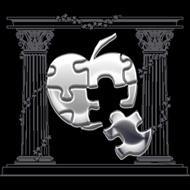 Sponsored in part bySponsored in part by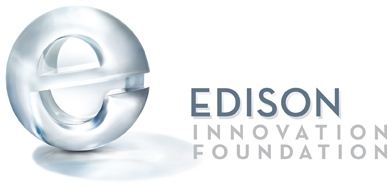 National gallery for America’s Young Inventors™2022 CANDIDATE ENTRY FORM To be completed by student.  Print or type in blue or black ink.  Deadline: Postmarked December 3, 2022 National gallery for America’s Young Inventors™2022 CANDIDATE ENTRY FORM To be completed by student.  Print or type in blue or black ink.  Deadline: Postmarked December 3, 2022 National gallery for America’s Young Inventors™2022 CANDIDATE ENTRY FORM To be completed by student.  Print or type in blue or black ink.  Deadline: Postmarked December 3, 2022 